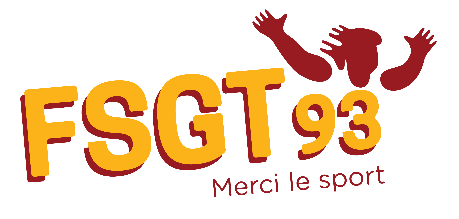 Accompagnateurs/ANIMATEURSA remettre AVANT le 07/01/2019Club de : ___________________________________________________________________________Un accompagnateur pour 10 participantsValable pour les catégories -6, -11, -15 et -20 ansNOM _________________________________________ Prénom _____________________________NOM _________________________________________ Prénom _____________________________NOM _________________________________________ Prénom _____________________________NOM _________________________________________ Prénom _____________________________NOM _________________________________________ Prénom _____________________________NOM _________________________________________ Prénom _____________________________NOM _________________________________________ Prénom _____________________________NOM _________________________________________ Prénom _____________________________NOM _________________________________________ Prénom _____________________________NOM _________________________________________ Prénom _____________________________ANIMATEURSNOM _________________________________________ Prénom _____________________________NOM _________________________________________ Prénom _____________________________NOM _________________________________________ Prénom _____________________________NOM _________________________________________ Prénom _____________________________NOM _________________________________________ Prénom _____________________________NOM _________________________________________ Prénom _____________________________NOM _________________________________________ Prénom _____________________________NOM _________________________________________ Prénom _____________________________NOM _________________________________________ Prénom _____________________________NOM _________________________________________ Prénom _____________________________